CARTA DE NOTIFICACIÓN DE RODAJEEstimados residentes y comerciantes:La productora que suscribe ____________ha elegido Málaga para grabar escenas de _____________ (tipo de producción) que tratará sobre__________ ó para la cadena de tv _________.A estos efectos, hemos solicitado los correspondientes permisos a las autoridades locales (ocupación de vía pública, aparcamientos…) y vamos a tomar todas las medidas de seguridad que sean necesarias para el buen desarrollo del mismo, haciendo todo lo que esté en nuestra mano para evitar cualquier molestia, cuidando vuestro espacio con todo el respeto que se merece. Este rodaje cuenta con el apoyo de Málaga Film Office, oficina de rodajes del Ayuntamiento de Málaga,  al considerarse como producción de interés general tanto por la importante inversión económica que la productora realizará en la ciudad como por el beneficio a su vecindario mediante la promoción de la imagen exterior del mismo.Por todo lo cual, les rogamos su colaboración, absolutamente imprescindible, para que podamos realizar este trabajo, informándoles a continuación de los detalles del rodaje para la oportuna previsión respecto a su actividad diaria. DATOS DE LA PRODUCCIÓNLocalización del rodaje: ____________________________________Fecha y hora del rodaje: ___________________________________Nº de personas del equipo: _________________________________Nº de vehículos del equipo: ____ aparcados en: ________________Tipo de escenas (efectos especiales, cortes de tráfico): _______________________________________________________Si tiene alguna duda o sugerencia, por favor llame a los contactos que a continuación le facilitamos. Muchísimas gracias de antemano por su comprensión y paciencia.        Nombre                      Cargo                           Teléfono Móvil     ___________              ____________              ____________________    ___________              ____________              ____________________     LA PRODUCTORA	                      Vº Bº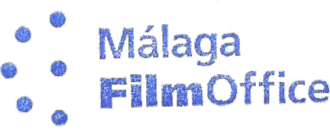 